www.czechstepbystep.czKrátké české zprávy: Matějská pouť
Před poslechem:					                                       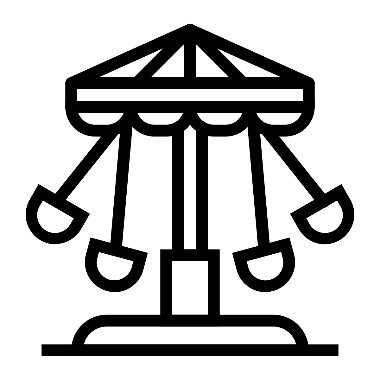 1. Povídejte si.   1. Byl/a jste někdy v nějakém zábavním parku? Kde?2. Jaké atrakce máte na poutích rád/a?  ………………………………………………………................Při poslechu:2. Označte, co je správně.1. Matějská pouť začala / skončila o víkendu.2. Matějská pouť se koná v areálu brněnského / pražského Výstaviště.3. Akce potrvá do 11. / 10. dubna.4. Na pouti najdeme i moderní / staromódní atrakce.5. Na pouť nemůžeme jít v pátek / pondělí.6. Ve všední / sváteční dny pouť otvírá v 13:00.7. Během víkendu pouť zavírá ve 22:00 / 23:00.8. O víkendu je vstupné 30 Kč / zdarma.……………………………………………………………………………………..Po poslechu:3. Doplňte slova do textu. Jedno slovo nebudete potřebovat.  ▲ zámky ▲ tradiční ▲včetně ▲ kolotoče ▲ zájemci ▲ kromě ▲ všední ▲ začala ▲ doMatějská pouťO víkendu (1.) _______ v pražském areálu Výstaviště Holešovice (2.) _______ Matějská pouť. Tato zábavní akce potrvá až (3.) _______ 10. dubna. Návštěvníci tam najdou tradiční (4.) ______, houpačky, autodromy, horské dráhy, ruská kola i strašidelné (5.) ________, ale také spoustu moderních atrakcí. Pouť je možné navštívit denně (6.) ________ pondělí od 13:00 do 21:00 hodin, o víkendu je otevřeno od 10:00 do 22:00 hodin. Ve (7.) ________ dny je vstupné zdarma, o víkendech bude stát 30 korun. Za vstupné na atrakce a za občerstvení (8.) ________ letos kvůli inflaci zaplatí proti loňskému roku desítky korun navíc.